StressLess Set UPBack InLevel Side-to-SideChock WheelsUnhookRemove sway/WD barsUnplug 7-pin, chains, trailer breakRaise tongueLevel Front-to-BackStability JacksShore Power: surge protectorWater: pressure regulatorPropane OnStove Vent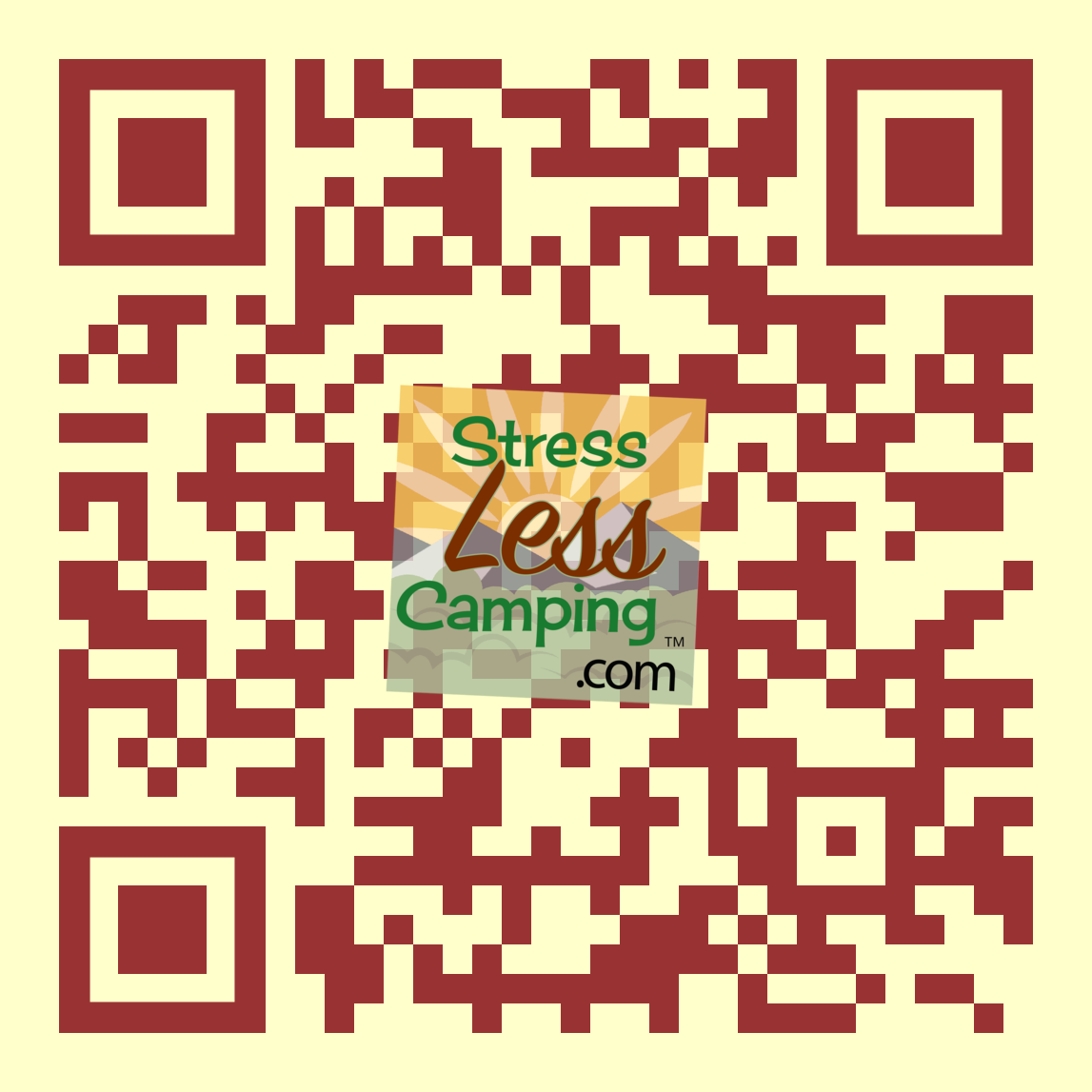 RefrigeratorWater HeaterFurnace or ACDump StationOther